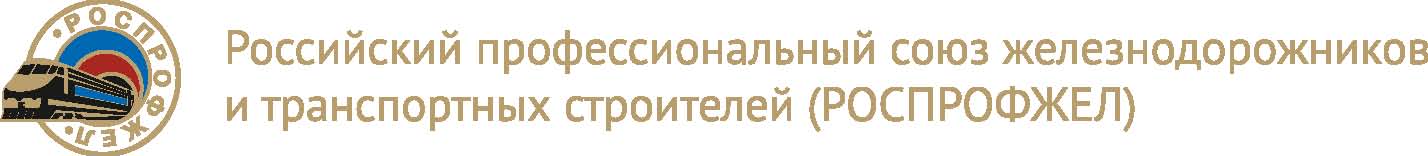 В 2018 году, благодаря инициативам профсоюзов и их поддержке со стороны государственной власти, удалось обеспечить повышение минимальной гарантии по оплате труда и её индексацию, в связи с ростом прожиточного минимума трудоспособного населения. В интересах трудящихся в РФ была ратифицирована Конвенция МОТ № 102 о страховании безработицы, развитии системы обязательного социального страхования на страховых принципах , а также инициирована ратификация Конвенции МОТ № 130 о медицинской помощи и пособиях по болезни. Но несмотря на решение ряда актуальных социальных задач во взаимодействии с социальными партнерами, продолжается проведение экономической политики, не стимулирующей развитие производства и не обеспечивающей повышение уровня жизни большинства граждан России, обеспечения устойчивого роста реальных доходов граждан, роста пенсий выше уровня инфляции, снижения бедности в Российской Федерации в два раза и т.д.В Международный день солидарности трудящихся во всём мире профсоюзы проводят коллективные действия, выдвигают свои требования по защите социальных прав и интересов людей труда. Шествия и демонстрации в этот день проходят с призывами достойной зарплаты, полной занятости, справедливой социальной политики, защиты прав трудящихся.Сохраняя традиции профсоюзного движения, а также в соответствии с Постановлением Исполкома ФНПР от 26.03.2019 года № 2-7 «О проведении первомайской акции профсоюзов в 2019 году», решением Координационного комитета солидарных действий ФНПР от 26.03.2019 г. № 2 «О девизе и лозунгах первомайской акции профсоюзов в 2019 году», Президиум Профсоюза ПОСТАНОВЛЯЕТ:1. Поддержать решение Исполкома ФНПР о проведении первомайской акции профсоюзов в 2019 году в форме шествий, митингов под девизом             «За справедливую экономику в интересах человека труда!», рекомендовать для использования в ходе первомайских акций общие лозунги профсоюзов (Приложение № 1), а также выдвинуть дополнительные лозунги, исходя из ситуации в регионах, с учетом требований членов Профсоюза.2. Предложить дорожным территориальным, территориальным организациям Профсоюза, объединенным первичным, первичным профсоюзным организациям принять участие в первомайской акции профсоюзов, организованной территориальными объединениями организаций профсоюзов, входящими в ФНПР.3. Председателям организаций Профсоюза:- довести решения Президиума Профсоюза до членов Профсоюза и обеспечить их активное участие в подготовке и проведении первомайской акции;- проинформировать социальных партнеров о первомайской акции профсоюзов в 2019 году и формах проведения акции;- вовлекать в процесс подготовки и участия в первомайской акции молодежные советы.4. Председателям дорожных территориальных, территориальных организаций Профсоюза в срок до 07 мая 2019 года проанализировать проведение первомайских коллективных мероприятий и направить итоговую информацию в Департамент организационной и кадровой работы Аппарата ЦК Профсоюза (Приложение № 2).5. Контроль выполнения Постановления возложить на Первого  заместителя Председателя Профсоюза С.И.Чернова.Приложение №1 к Постановлению 
Президиума Профсоюзаот 9.04.2019  № 18.77Рекомендуемые лозунги на 1 мая 2019 годаСправедливая экономика – залог успеха развития России!Базовые оклады и ставки бюджетникам – на уровне МРОТ!Безопасным условиям – ДА! Росту профзаболеваний – НЕТ!Верните МРОТ в Трудовой кодекс!Вернуть  медицину профилактику здоровья!За МРОТ без стимулирующих и компенсационных!За пересмотр минимальной потребительской корзины!За повышение стипендий студентам и учащимся ВУЗов и СУЗов!За социальную Справедливость, Солидарность, Достойный труд!За фактический рост зарплаты человека труда!Здоровье народа – забота государства!Молодежи – доступное образование, работу, жилье, детские сады!Молодежи Крайнего Севера – надбавки к заработной плате с первого дня!Молодой семье доступное жилье!Народу качественное и доступное лекарственное обеспечение!Нет росту цен на топливо!Полную индексацию пенсий работающим пенсионерам!Право на забастовку неприкосновенно!Профсоюзы – за гарантии первого рабочего места для молодежи!Профсоюзы за снижение пенсионного возраста северянам и дальневосточникам!Профсоюзы ЗА сохранение льгот северянам!Профсоюзы ПРОТИВ заемного труда!Росту тарифов на жилищно-коммунальные услуги – НЕТ!Росту тарифов и цен – рост заработной платы!Стандарты достойного труда – в коллективные договоры и соглашения!Тарифная ставка (оклад) первого разряда не ниже величины МРОТ!Тарифы на жилищно-коммунальные услуги – под жесткий контроль общества и государства!Условиям труда – справедливую спецоценку!ПРЕЗИДИУМ
ПОСТАНОВЛЕНИЕ09.04.2019 г.                                          г. Москва                                          № 18.77Об участии РОСПРОФЖЕЛ в первомайской акции профсоюзов  в 2019 году Председатель ПрофсоюзаН.А. НИКИФОРОВ